Wer spielt – 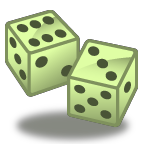  hat schon gewonnen!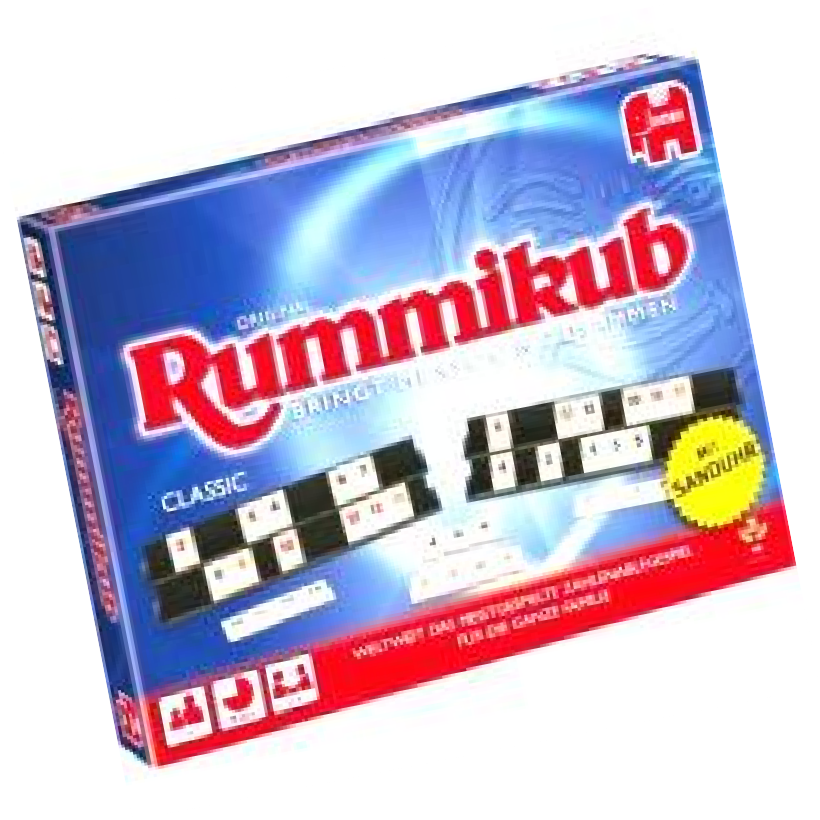 Einladung
zumSpiele-Nachmittag
     Für Kinder und Erwachsene 
     von 5-99 Jahren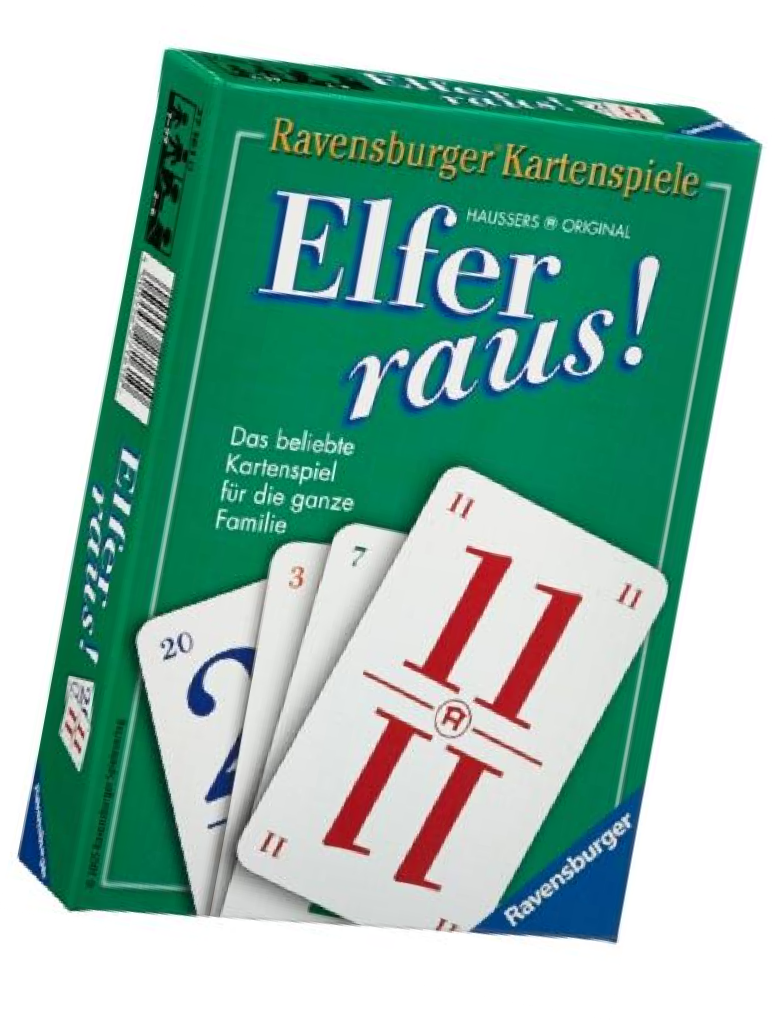 Mittwoch, 25. Januar 2017
ab 15.30 Uhr    
     im evangelischen Gemeindehaus Wissen
     Eintritt frei!Evangelische + KatholischeÖffentliche Büchereien Wissen Wer spielt –  hat schon gewonnen!Einladung
zumSpiele-Nachmittag
     Für Kinder und Erwachsene 
     von 5-99 JahrenMittwoch, 25. Januar 2017
ab 15.30 Uhr    
     im evangelischen Gemeindehaus Wissen
     Eintritt frei!Evangelische + KatholischeÖffentliche Büchereien Wissen Wer spielt –  hat schon gewonnen!Einladung
zumSpiele-Nachmittag
     Für Kinder und Erwachsene 
     von 5-99 JahrenMittwoch, 25. Januar 2017
ab 15.30 Uhr    
     im evangelischen Gemeindehaus Wissen
     Eintritt frei!Evangelische + KatholischeÖffentliche Büchereien Wissen Wer spielt –  hat schon gewonnen!Einladung
zumSpiele-Nachmittag
     Für Kinder und Erwachsene 
     von 5-99 JahrenMittwoch, 25. Januar 2017
ab 15.30 Uhr    
     im evangelischen Gemeindehaus Wissen
     Eintritt frei!Evangelische + KatholischeÖffentliche Büchereien Wissen 